Biopsychology – Paper 2The divisions of the nervous system: central and peripheral Core Knowledge 1 – The Central Nervous System:  Fill in the boxes and give relevant information about the main function.  Use notes, books and go online to help you.The division of the Nervous System:Challenge 1:  Learning about the Nervous systemPart A - The Central Nervous SystemQ1) The Central Nervous System consists of …The brain and the spinal cordFour distinct lobesThe sympathetic and parasympathetic nervous systemsThe somatic and autonomic nervous systemsAll of the aboveNone of the aboveQ2) The ___________?___________ which is involved in a variety of higher cognitive (conscious thought), emotional, sensory, and motor (movement) functions, is more developed in humans than any other animal.CerebellumSpinal CordCerebral CortexWhite matterAll of the aboveNone of the aboveQ3) The brain is divided into      ?      symmetrical hemispheresThreeFourFiveSixAll of the aboveNone of the aboveQ4) the cerebral cortex is made up from…White matterGray matterDark matterNo matterAll of the aboveNone of the aboveQ5) The left hemisphere is associated with…LanguageRationalityAnalytical thinkingLogical abilitiesAll of the aboveNone of the aboveQ6) the right hemisphere is associated with…LanguageMusical and artistic abilityLogical thoughtAnalytical thinkingAll of the aboveNone of the aboveQ7) The spinal cord is a white bundle of      ?     , which runs from your brain down a canal in your         ?        .Fibres & hippocampusChemicals  & ribsNerves & backboneTendons & skinAll of the aboveNone of the aboveQ8) How long is the spinal cord?28 cm35 cm43 cm47 cm 50 cmNone of the aboveQ9) Its main function is to __________?___________about what's happening inside and outside your body to and from your brainRelay informationThink rationallyProcess informationAll of the aboveNone of the aboveQ10) It is also involved in…Artistic abilitiesMusical abilitiesForming procedural memoriesReflex actionsAll of the aboveNone of the abovePart B – The peripheral Nervous System (PNS)Q1) The PNS consists of…The somatic nervous systemThe autonomic nervous systemThe systematic nervous systemThe parasympathetic nervous systemAll of the aboveNone of the aboveQ2) The somatic nervous system is part of the PNS that is concerned with…Relaying information between brain and the spinal cordFight or flightRational thoughtInteraction with the outside worldAll of the aboveNone of the aboveQ3) The SNS controlsInvoluntary movement of the ‘smooth muscle’ attached to organsVoluntary movement of the skeletal musclesDigestionHeart rateAll of the aboveNone of the aboveQ4) It also consists of nerves which carry messages from the..EyesEarsSkinSkeletal musclesAll of the aboveNone of the aboveQ4) The Autonomic Nervous System controlsInvoluntary movement of the ‘smooth muscle’ attached to intestines, bladder, pupil size etc.Voluntary movement of the skeletal musclesInformation to and from the earsInformation to and from the eyesAll of the aboveNone of the aboveQ5) The ANS is split into       ?     SystemsThreeFourFive 20All of the above None of the aboveQ6) The sympathetic nervous system is active in situations requiring…Calmness and serenityRational and logical thoughtArousal and energyAll of the aboveNone of the aboveQ7)  The sympathetic nervous system is responsible for       ?     or        ?    .               Sleep or wakefulnessThought or actionFight or flightAnxiety or calmnessAll of the the aboveNone of the aboveQ8) The sympathetic branch…Increases heart rateIncreases breathing rateDilates pupilsIncreases blood flow to musclesAll of the aboveNone of the aboveQ9) The parasympathetic nervous system is responsible for…Increasing the biological response to threatDecreasing the biological response when the threat has passedVoluntary movement of the limbsRelaying information between the CNS and the PNSAll of the aboveNone of the aboveQ10) The parasympathetic nervous system…Increasing the biological response to threatDecreasing the biological response when the threat has passedVoluntary movement of the limbsRelaying information between the CNS and the PNSAll of the aboveNone of the aboveThe nervous system is broken down into two major systems: Central Nervous System and Peripheral Nervous System. Part A The Central Nervous System (CNS)Section 1: (The Brain)The Central Nervous System consists of the brain and the spinal cord. The Cerebral Cortex, which is involved in a variety of higher cognitive (conscious thought), emotional, sensory, and motor (movement) functions is more developed in humans than any other animal. It is what we see when we picture a human brain, the gray matter with a multitude of folds making up the outer layer of the brain. The brain is divided into two symmetrical hemispheres: left (language, the ‘rational’ half of the brain, associated with analytical thinking and logical abilities) and right (more involved with musical and artistic abilities).  These are further divided up into four distinct lobes, which you will learn more about later.  Under the cerebral cortex is the area of the brain which is more primitive and are concerned with vital functioning and instinctive behaviour.Section 2: (Spinal Cord)The spinal cord is a white bundle of nerves, which runs from your brain down a canal in your backbone. It's roughly 40cm long and about as wide as your thumb for most of its length.  Like the brain, your spinal cord is part of your central nervous system. Its main function is to relay information about what's happening inside and outside your body to and from your brain. It is also involved in reflex actions, such as the startle response.Task: Now make sure you have learned the above two sections before you turn to the back page for the test.  Once you turn, Do not turn back until you have tried all the questions.  Once you have answered all the questions, turn back and check the answers from the text.  Make corrections if required.What’s in a name?Some students get put off by the scientific names used in biopsychology.  So it is always a good idea to do a little research to understand why things are called what they are.  For example, the term ‘cerebral cortex’ comes from the Latin meaning ‘brain’ and ‘bark’ or ‘rind’ So ‘cerebral cortex’ literally means ‘brain bark’ (the covering of the brain)  and refers to the outer-layer of the brain.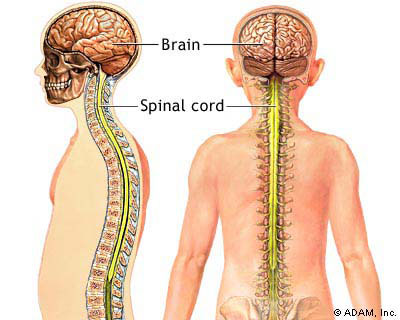 Part B The Peripheral Nervous System (PNS)The PNS is divided into two major systems, the Somatic Nervous System (SNS) and the Autonomic Nervous System (ANS) Section 1: The Somatic Nervous System (SNS)The Somatic Nervous System is part of the PNS that is concerned with the interaction of the outside world. It controls the voluntary movement of skeletal muscles.  It also consists of the nerves that carry messages from the eyes, ears, skeletal muscles and the skin to give the CNS experience of its environment.Section 2: The Autonomic Nervous System (ANS)Is the part of the PNS that controls involuntary movement from non-skeletal muscles, for example, the ‘smooth muscles’ that control the intestines, bladder, pupil size etc. and the cardiac muscle (the heart).  The ANS is spilt into two further systems: the sympathetic and parasympathetic systems.Section 2a: The Sympathetic Nervous SystemIs activated in situations requiring arousal and energy.  When we feel threatened or under stress, the sympathetic branch of the ANS is activated which starts the instinctive reaction of ‘fight or flight’, aiding survival (you have more detail later).  It produces increased heart and respiratory (breathing) rate, increasing blood flow to the muscles and pupil dilation (bigger pupils)Section 2b: the Parasympathetic Nervous SystemThis is activated soon after the threat of danger has passed. This has the opposite effect of the Sympathetic Nervous System and allows for the body to return to homeostasis (balance). Here the person’s heart and respiratory rate decrease to normal levels and blood flow decreases. The pupils return to normal size.  This system is vital for the individual to conserve energy and not to become exhausted.Task: Now make sure you have learned the above two sections before you turn to the back page for the test.  Once you turn, Do not turn back until you have tried all the questions.  Once you have answered all the questions, turn back and check the answers from the text.  Make corrections if requiredWhat’s in a name?Sometimes, terms that appear complicated just hide a simpler meaning if you break the word up.  For example, ‘skeletal muscles’ refers to the muscles attached to the skeleton that cause limb movement (bicep, calf etc). Just about all body movement, from walking to nodding your head, is caused by skeletal muscle contraction. By breaking the terms up, you may be able to get an insight into what is being referred to.  Another example is the autonomic nervous system. Autonomous means to act independently, which is what the ANS does from conscious thought, hence its name.Fight or flight. This refers to the action of the ANS that helps increase energy and fuel to vital parts of the body, allowing the individual to react to a threat in the strongest way possible, aiding them to flee the danger or prepared to fight the threat. 